Учебный планмуниципального общеобразовательногоучреждения" Основная общеобразовательная школа № 8"4 -9 классов на 2013 - 2014 учебный год.4-9 классы – шестидневная учебная неделя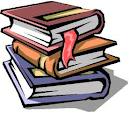 Сыктывкар2013Пояснительная запискак учебному  плану муниципального общеобразовательного учреждения «Основная общеобразовательная школа № 8» .   Учебный план МОУ «ООШ № 8» г. Сыктывкара Республики Коми для 4 - 9 классов  на 2013 – 2014 учебный год  разработан  в соответствии  с основными положениями закона Российской Федерации «Об образовании» и устава Муниципального общеобразовательного учреждения «Основная общеобразовательная школа № 8» на основе  следующих нормативно – правовых документов:Приказ Министерства образования и науки РФ № 1312 от 09.03.2004 г.   «Об утверждении Базисного учебного плана общеобразовательных    учреждений  РФ»;Приказ Министерства образования и науки РФ № 889 от 30.08.2010 г.     «О внесении изменений в Базисный учебный план общеобразовательных учреждений  РФ»;Приказ Министерства образования и науки РФ № 1994 от 03.06.2011 г.     «О внесении изменений в Базисный учебный план общеобразовательных учреждений  РФ»;Приказ Министерства образования и науки  РФ № 74 от 01.02.2012 г.      «О внесении изменений в Базисный учебный план общеобразовательных учреждений  РФ»;Приказ МО и ВШ РК от 18.05.2005 г. № 107 «Об утверждении Базисного учебного плана общеобразовательных учреждений Республики Коми и примерных учебных планов для общеобразовательных учреждений Республики Коми с изучением коми языка как родного и с изучением коми языка как неродного»;Приказ МО РК № 30 от 26.01.2011 г. «О внесении изменений в Базисный учебный общеобразовательных учреждений Республики Коми»;Приказ МО РК № 1181 от 30.08.2011 г. «О внесении изменений в Базисный учебный общеобразовательных учреждений Республики Коми»;Приказ МО РК № 94 от 18.04.2012 г. «О внесении изменений в Базисный учебный общеобразовательных учреждений Республики Коми».В учебном плане определен:-состав  образовательных областей и учебных предметов, -объем максимально допустимой учебной нагрузки.В соответствии с целевыми установками развития школы учебный план обеспечивает реализацию следующих задач:1.	Создание условий для сохранения здоровья обучающихся в период обучения в школе, формирования здорового образа жизни, развития психо - эмоциональной сферы детей.2.	Создание системы обучения и воспитания на основе раскрытия индивидуальных способностей учеников в соответствии с их интересами и потребностями, достижение оптимального уровня освоения базового и предпрофильного образования, воспитанности обучающихся.3.	Выявление и развитие творческих способностей  детей в интеллектуальной, художественно-эстетической, общественно-организаторской, спортивно-оздоровительной сферах деятельности.4.	Создание условий для успешной социализации обучающихся, воспитание социально активной личности, способной к самообразованию, саморазвитию, осознанному выбору жизненного пути и профессии.5.	Создание единого социо-культурного образовательного пространства на основе интеграции деятельности школы, семьи, социума микрорайона и города.Настоящий учебный план обеспечивает решение следующих задач:-обеспечение формирования и развития у детей общеучебных умений и навыков;-обеспечение высокого уровня качества знаний обучающихся;-создание условий для осознанного выбора школьниками профиля дальнейшего образования;-подготовка школьников к успешному прохождению итоговых аттестаций.Особенности учебного плана IV – IX классов. В структуру учебного плана входят:инвариантная часть - обеспечивает приобщение учащихся к общекультурным и национально-значимым ценностям, формирование личностных качеств, соответствующих общественным идеалам;вариативная часть - обеспечивает индивидуальный характер развития школьников, учитывает их личностные особенности, интересы и склонности.В учебном плане также выделяются федеральный, национально-региональный и школьный компоненты.  
Предметное наполнение каждого компонента определяется сочетанием курсов, формирующих предметные  знания, способы деятельности, опыт творческой деятельности и эмоционально-ценностные отношения.
Учебный план обеспечивает взаимодействие и преемственность в содержании всех образовательных программ на каждой ступени обучения.

«Информатика и информационно – коммуникационные технологии», направленные на обеспечение всеобщей компьютерной грамотности, изучаются в III-IV классах в качестве учебного модуля в рамках учебного предмета «Технология». С VIII класса «Информатика и ИКТ» изучается как самостоятельный учебный предмет.    Учебный предмет «Природоведение», по решению образовательного учреждения изучается в V классе.  В VI классе ведется освоение учебного предмета «География»-2 часа в неделю и «Биология» - 2 часа в неделю (дополнительный один  час на преподавание предметов  «География» и «Биология»  выделяются из компонента образовательного учреждения с целью  усвоения научно-понятийного материала курсов).      Учебный предмет «Обществознание» изучается с VI класса.Учебный предмет является интегрированным, построен по модульному принципу и включает содержательные разделы: «Общество», «Человек», «Социальная сфера», «Политика», «Экономика» и «Право».    В соответствии с  письмом Минобрнауки России от 08.10.2010г. № ИК – 1494/19 введен третий час физической культуры во всех классах среднего звена. Учебный предмет "Искусство" изучается в VIII и  IХ классах. Таким образом, учебный предмет стал непрерывным.Учебный предмет "Основы безопасности жизнедеятельности" вводится для изучения на основной ступени общего образования. На его освоение отведен 1 час в неделю в VIII классе. С целью здоровьесбережения обучающихся из школьного компонента выделено по 1 часу в V-IX классах на изучение предмета "Основы безопасности жизнедеятельности".     Часы учебного предмета "Технология" в IX классе передаются в компонент образовательного учреждения для организации предпрофильной подготовки обучающихся. Для организации предпрофильной подготовки обучающихся IX класса из  компонента образовательного учреждения выделены часы спецкурсов в 8-9 классах.Для преподавания интегрированного учебного предмета "Краеведение" и «Литература Республики Коми» в 5 - 8 классах выделены часы из национально- регионального компонента.В  VI–VIII  класса введен предмет Экология. Часы на его изучение выделены из школьного компонента. Экологическое образование становится приоритетным направлением образовательной политики Российской Федерации. Оно должно способствовать решению экологических проблем в быстро меняющихся условиях окружающей среды. Такое образование призвано формировать общественно – экологическое мировоззрение, правовые позиции, комплекс научных знаний, способность воплощать знания в практику, умение сотрудничать друг с другом; поднимать уровень культуры человека и общества в целом, совершенствовать моральные качества людей. Экологию должен отличать нравственный аспект, что потребует пересмотра современного состояния педагогической системы.

В период экологического кризиса, когда в биосфере происходят необратимые изменения, ограничивающие жизненные возможности человека, экологическое образование приобретает еще и особый социальный смысл.

Сегодня необходимо включить рассмотрение экологических проблем, а особенно проблем регионального значения во все учебные программы. Целью предметов «Экология растений» и «Экология животных» является овладение учащимися 6-7 классов знаний по экологии растений, животных на примере фауны и флоры Республики Коми. Курс «Экология человека» содержит материал по актуальным проблемам влияния разнообразных факторов внешней среды на организм человека и особенностей адаптации человека к различным природным условиям. Знания механизмов адаптаций позволят углубить понимания механизмов взаимодействия организма человека с окружающей средой.         На основе изучения интересов обучающихся, пожеланий родителей и учащихся, а  также накопленного опыта работы по учебным планам, разработанным на основе вышеуказанного базисного плана и имеющегося педагогического потенциала за счет часов национально – регионального компонента и компонента образовательного учреждения  увеличено количество часов на изучение  следующих предметов:В 4 классеКурс «ОРКСЭ» перенесен из компонента образовательного учреждения в инвариантную часть учебного плана. На изучение курса выделяется 1 час.На изучение предмета краеведение по запросам родителей, который представляет национально- региональный компонент,  1 час.На  изучение спецкурса  В мире литературы по запросам родителей, который представляет школьный компонент , 1 час.В 5 классеНа изучение предмета краеведение  по запросам родителей, который представляет национально- региональный компонент,  1 час.На изучение предмета литература Республики Коми по запросам родителей, который представляет национально- региональный компонент,  1 час.На изучение предмета ОБЖ по запросам родителей, который представляет национально- региональный компонент,  1 час.На изучение спецкурса Развитие орфографической зоркости по запросам родителей, который представляет школьный компонент,  1 час.На изучение спецкурса  В мире литературы с целью  развития речи обучающихся и по запросам родителей, который представляет школьный  компонент,  1 час.На изучение спецкурса Развитие математической логики по запросам родителей, который представляет школьный компонент, 1 час.На изучение предмета Основы безопасности жизнедеятельности  по запросам родителей, который представляет школьный  компонент,  1 час.В 6 классеНа изучение предмета Краеведение  по запросам родителей, который представляет национально- региональный компонент,  1 час.На изучение предмета Литература Республики Коми по запросам родителей, который представляет национально- региональный компонент,  1 час.На изучение Географии с целью успешного освоения предмета  по запросам родителей, который представляет национально- региональный  компонент, 1 час.На изучение предмета Экология растений  по запросам родителей, который представляет школьный  компонент,  1 час.На изучение спецкурса Растительный мир Республики Коми по запросам родителей, который представляет школьный компонент, 1 час.На изучение предмета Основы безопасности жизнедеятельности  по запросам родителей, который представляет школьный  компонент,  1 час.В 7 классеНа изучение предмета Краеведение  по запросам родителей, который представляет национально- региональный компонент,  1 час.На изучение предмета Литература Республики Коми по запросам родителей, который представляет национально- региональный компонент,  1 час. На изучение предмета Основы безопасности жизнедеятельности  по запросам родителей, который представляет школьный  компонент,  1 час.На изучение предмета Экология животных по запросам родителей, который представляет школьный  компонент,  1 час.На изучение спецкурса География Республики Коми по запросам родителей, который представляет школьный компонент, 1 час.На изучение спецкурса Секреты орфографии по запросам родителей, который представляет школьный компонент, 1 час.В 8 классеНа изучение предмета Краеведение по результатам анкетирования и по запросам родителей, который представляет национально- региональный компонент,  1 час.На изучение предмета Литература Республики Коми по результатам анкетирования и по запросам родителей, который представляет национально- региональный компонент,  1 час. На изучение предмета Основы безопасности жизнедеятельности по результатам анкетирования и по запросам родителей, который представляет школьный  компонент,  1 час.На изучение предмета Экология человека по результатам анкетирования и по запросам родителей, который представляет школьный  компонент,  1 час.На изучение спецкурса Написание уравнений и решение задач по химии по результатам анкетирования и по запросам родителей, который представляет школьный компонент, 1 час.В 9 классеНа изучение спецкурса Технология работы с КИМ по математике по результатам анкетирования и по запросам родителей с целью успешной подготовки к сдаче ГИА, который представляет национально- региональный компонент, 1 час.На изучение спецкурса Речь как средство самопрезентации по результатам анкетирования и по запросам родителей с целью успешной подготовки к сдаче ГИА по русскому языку, который представляет национально- региональный компонент, 1 час.На изучение предмета Основы безопасности жизнедеятельности по результатам анкетирования и запросам родителей, который представляет школьный  компонент,  1 час.На изучение предмета Биосфера и человечество по результатам анкетирования и запросам родителей , который представляет школьный  компонент,  1 час.На изучение спецкурса Экспериментальное решение качественных и количественных задач по химии по результатам анкетирования и по запросам родителей, который представляет школьный компонент , 1 час.На изучение спецкурса География Республики Коми по результатам анкетирования и по запросам родителей, который представляет школьный компонент , 1 час.Режим организации УВП МОУ «ООШ № 8» в 2012-2013 учебном году.Учебный план для V – IX классов ориентирован на 5-летний нормативный срок освоения государственных образовательных программ основного общего образования. Продолжительность учебного года при шестидневной учебной нагрузке  –  34 учебные недели (3-4 классы), 35 учебных недель (5-7 классы), 36 учебных недель (8 класс), с учетом экзаменационного периода 34 учебные недели (9 класс). Продолжительность урока – 45 минут. Продолжительность перемен в соответствии с требованиями СанПиН 2.4.2.2821-10Учебный план Муниципального  общеобразовательного учреждения «Основная общеобразовательная школа № 8» для 4 классана 2013-2014 учебный год (ФКГОС начального общего образования)Учебный план Муниципального  общеобразовательного учреждения «Основная общеобразовательная школа № 8» для 5-9 классана 2013-2014 учебный год (ФКГОС основного общего образования)Утверждаю.Директор МОУ «ООШ №8»__________ С.В.Раков"___ " _________ 2013 г.Учебные предметыКоличество часов в неделюКоличество часов в неделюУчебные предметыШестидневная учебная неделяШестидневная учебная неделяIVВсегоРусский язык55Литературное чтение33Иностранный язык 22Математика44Окружающий мир22Музыка11ИЗО11Технология22Физическая культура33Основы религиозных культур      
и светской этики11Итого:2424Компонент образовательного учреждения (6-дневная учебная неделя), национально-региональный компонентКраеведение11 В мире литературы 11Предельно допустимая аудиторная учебная нагрузка при 6-дневной учебной неделе2626Учебные предметыКоличество часов в неделюКоличество часов в неделюКоличество часов в неделюКоличество часов в неделюКоличество часов в неделюКоличество часов в неделюУчебные предметыШестидневная учебная неделяШестидневная учебная неделяШестидневная учебная неделяШестидневная учебная неделяШестидневная учебная неделяШестидневная учебная неделяУчебные предметыV VI VII VIII IX Всего Русский язык 5533218Литература2222311Иностранный язык3333315Математика5555525Информатика и ИКТ123История2222210Обществознание 11114География22228Природоведение 22Физика2226Химия224Биология12227Музыка1113ИЗО1113Искусство (Музыка и ИЗО)112Технология 22217ОБЖ1112      16Физическая культура 3333315ИТОГО:2729303231149Компонент ОУ, национально-региональный компонентЭкология растений 11Экология животных 11Экология человека11Биосфера и человечество11Краеведение 11114Литература Республики Коми11114География Республики Коми112Развитие математической логики 11Технология работы с КИМ по математике 11Развитие орфографической зоркости.11В мире литературы 11Секреты орфографии.11Речь как средство самопрезентации 11Написание уравнений и решение задач по химии11Экспериментальное решение качественных и количественных задач по химии11Растительный мир Республики Коми11Предельно допустимая нагрузка3233353636172Учебные предметы Количество часов в годКоличество часов в годУчебные предметы IVВсегоРусский язык170170Литературное чтение102102Иностранный язык (английский язык)6868Математика136136Окружающий мир6868Музыка3434ИЗО3434Технология6868Физическая культура102102Основы религиозных культур      
и светской этики3434Итого:816816Компонент образовательного учреждения (6-дневная учебная неделя), национально-региональный компонент6868Краеведение3434Спецкурс: В мире литературы3434Предельно допустимая аудиторная учебная нагрузка при 6-дневной учебной неделе884884Учебные предметы Количество часов в годКоличество часов в годКоличество часов в годКоличество часов в годКоличество часов в годКоличество часов в годV VI VII VIII IX Всего Русский язык 175175105108102735Литература70707072102420Иностранный язык105105105108102525Математика175175175180170945Информатика и ИКТ3668105История7070707268350Обществознание 35353634140География70707268350Природоведение 7070Физика707268210Химия108102210Биология70707268280Музыка353535105ИЗО353535105Искусство (Музыка и ИЗО)363470Технология 70707036245ОБЖ35353572      34210Физическая культура 105105105108102525ИТОГО:98010151085115511205355Компонент ОУ, национально-региональный компонентКраеведение 35353536140Литература Республики Коми 35353536140Экология растений 3535Экология животных 3535Экология человека3635Биосфера и человечество3435География Республики Коми112СпецкурсыРазвитие математической логики 11Технология работы с КИМ по математике 11Развитие орфографической зоркости.11В мире литературы 11Секреты орфографии.11Речь как средство самопрезентации 11Написание уравнений и решение задач по химии11Экспериментальное решение качественных и количественных задач по химии11Растительный мир Республики Коми11Предельно допустимая нагрузка112011551225126012606020